Publicado en Madrid el 17/06/2024 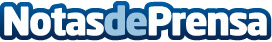 Konecta galardonada a Mejor Experiencia de Cliente en Logística, Distribución y Transporte y Mejor Experiencia de Cliente en Servicios profesionales en los XV Premios Platinum Customer Experience AwardsKonecta encuentra en estos Premios el reconocimiento a los principales valores de la compañía: servicio de calidad, trabajo en equipo e innovación tecnológicaDatos de contacto:Lucía DuránTrescom638622084Nota de prensa publicada en: https://www.notasdeprensa.es/konecta-galardonada-a-mejor-experiencia-de Categorias: Nacional Logística Eventos Premios Movilidad y Transporte http://www.notasdeprensa.es